Державна служба статистики УкраїниГоловне управління статистики у Луганській областіСоціально-економічнестановищеЛуганської областіза січень–червень 2020 рокуСтатистичний бюлетеньСєвєродонецькГоловне управління статистики у Луганській областіадреса: 93404, м. Сєвєродонецьк, бульв. Дружби Народів, 32-ателефони: (06452) 4-42-27електронна пошта: gus_lg@ukrstat.gov.uaвебсайт: www.lg.ukrstat.gov.uaВідповідальний за випуск Н. Л. ХарламоваскороченняУмовні позначенняПримітка. У статистичному бюлетені інформацію за результатами державних статистичних спостережень наведено без урахування частини тимчасово окупованої території у Луганській області.В окремих випадках незначне відхилення між підсумками та сумою складових пояснюється округленням даних.© Головне управління статистики у Луганській області, 2020ОСНОВНІ ПОКАЗНИКИСОЦІАЛЬНО-ЕКОНОМІЧНОГО РОЗВИТКУЛУГАНСЬКОЇ ОБЛАСТІПродовження__________________1 Дані за січень–травень 2020р.2 Травень 2020р. у % до квітня 2020р.3 Травень 2020р. у % до травня 2019р.4Січень–травень 2020р. до січня–травня 2019р.5 Січень–травень 2019р. до січня–травня 2018р.6 Станом на 1 червня.7 Червень 2020р. до грудня 2019р.8 Червень 2019р. до грудня 2018р.9 Пасажирообіг автомобільного та тролейбусного транспорту.10 Включає дані щодо роздрібного товарообороту підприємств (юридичних осіб та фізичних осіб-підприємців), основним видом економічної діяльності яких є роздрібна торгівля.НАСЕЛЕННЯ ТА МІГРАЦІЯ Чисельність населення (за оцінкою) по містах та районах на 1 квітня 2020 року1(осіб)___________________1 Розрахунки (оцінки) чисельності населення здійснено на основі наявних адміністративних даних щодо державної реєстрації народження і смерті та зміни реєстрації місця проживання.Чисельність населення (за оцінкою) по містах та районах на 1 травня 2020 року1(осіб)___________________1 Розрахунки (оцінки) чисельності населення здійснено на основі наявних адміністративних даних щодо державної реєстрації народження і смерті та зміни реєстрації місця проживання.Чисельність населення (за оцінкою) по містах та районах на 1 червня 2020 року1(осіб)___________________1 Розрахунки (оцінки) чисельності населення здійснено на основі наявних адміністративних даних щодо державної реєстрації народження і смерті та зміни реєстрації місця проживання.Кількість живонароджених, померлихпо містах та районах у січні–березні 2020 року1(осіб)__________________1 Без урахування частини тимчасово окупованої території у Луганській області. Дані по містах та районах щодо народження дітей розподіляються за реєстрацією місця проживання батьків чи одного з них, смерті – за реєстрацією місця проживання померлого або місцем смерті (поховання).Кількість живонароджених, померлихпо містах та районах у січні–квітні 2020 року1(осіб)__________________1 Без урахування частини тимчасово окупованої території у Луганській області. Дані по містах та районах щодо народження дітей розподіляються за реєстрацією місця проживання батьків чи одного з них, смерті – за реєстрацією місця проживання померлого або місцем смерті (поховання).Кількість живонароджених, померлихпо містах та районах у січні–травні 2020 року1(осіб)__________________1 Без урахування частини тимчасово окупованої території у Луганській області. Дані по містах та районах щодо народження дітей розподіляються за реєстрацією місця проживання батьків чи одного з них, смерті – за реєстрацією місця проживання померлого або місцем смерті (поховання).Кількість живонароджених, померлих за місцем реєстрації демографічної події по містах та районах у січні–травні 2020 року(осіб)___________________Довідково: відповідно до Правил державної реєстрації актів цивільного стану в Україні, затверджених наказом Мін'юсту від 18.10.2000 № 52/5 (у редакції наказу Мін'юсту від 24.12.2010 № 3307/5), наказу Мін'юсту "Про невідкладні заходи щодо захисту прав громадян на території проведення антитерористичної операції" від 17.06.2014 № 953/5 (зі змінами), особи, які проживають на тимчасово окупованій території у Луганській області або переселились із тимчасово окупованої території, мають право звернутися для реєстрації живонародження чи смерті до будь-якого відділу державної реєстрації актів цивільного стану, що знаходиться за межами тимчасово окупованої території.Кількість померлих за окремими причинами смертіу січні–березні 2020 року1Продовження__________________1 Без урахування частини тимчасово окупованої території у Луганській області.Кількість померлих за окремими причинами смертіу січні–квітні 2020 року1Продовження__________________1 Без урахування частини тимчасово окупованої території у Луганській області.Кількість померлих за окремими причинами смертіу січні–травні 2020 року1Продовження__________________1 Без урахування частини тимчасово окупованої території у Луганській області.Кількість прибулих, вибулихпо містах та районах у січні–травні 2020 року1 (осіб)___________________1 Без урахування частини тимчасово окупованої території у Луганській області.ОПЛАТА ПРАЦІ ТА СОЦІАЛЬНО-ТРУДОВІ ВІДНОСИНИЗаробітна плата штатних працівників за видами економічної діяльностіу травні 2020 року_______________Примітка. У цій таблиці дані наведено по юридичних особах та відокремлених підрозділах юридичних осіб із кількістю найманих працівників 10 і більше осіб.Заборгованість із виплати заробітної платиза видами економічної діяльності на 1 червня 2020 року1 У цій та наступній таблиці (стор. 20–21) – суб’єкти господарювання, щодо яких реалізовуються процедури відновлення  платоспроможності боржника або визнання його банкрутом.Примітка. У цій та наступних таблицях із питань заборгованості з виплати заробітної плати (стор. 20–26) дані наведено по юридичних особах та відокремлених підрозділах юридичних осіб із урахуванням цензу за кількістю найманих працівників.Заборгованість із виплати заробітної платипо містах та районах на 1 червня 2020 рокуТемпи зміни суми заборгованості з виплати заробітної плати за видами економічної діяльностіна 1 червня 2020 рокуТемпи зміни суми заборгованості з виплати заробітної плати по містах та районах на 1 червня 2020 рокуЗаборгованість із виплати заробітної плати працівникамекономічно активних підприємств (установ, організацій)за видами економічної діяльності на 1 червня 2020 рокуЗаборгованість із виплати заробітної плати працівникамекономічно активних підприємств (установ, організацій)по містах та районах на 1 червня 2020 рокуЗаборгованість із виплати заробітної плати працівникамекономічно активних підприємств (установ, організацій)за видами економічної діяльності у промисловостіна 1 червня 2020 рокуВНУТРІШНЯ ТОРГІВЛЯРоздрібна торгівля у січні–червні 2020 року__________________1 Включає дані щодо роздрібного товарообороту підприємств (юридичних осіб та фізичних осіб-підприємців), основним видом економічної діяльності яких є роздрібна торгівля.СІЛЬСЬКЕ, ЛІСОВЕ ТА РИБНЕ ГОСПОДАРСТВОІндекси сільськогосподарської продукціїу січні–червні 2020 року(відсотків)__________________1До січня–травня розрахунки проводяться на основі даних щодо продукції тваринництва, починаючи з січня–червня – на основі даних щодо продукції рослинництва та тваринництва.Виробництво сільськогосподарських культурза категоріями господарств на 1 липня 2020 року _____________________1 У початково оприбуткованій масі.2 Із загальної площі насаджень.Виробництво культур зернових і зернобобових у підприємствах1по містах та районах на 1 липня 2020 року_____________________ 1 По підприємствах, які мають у власності та/або користуванні 200 гектарів сільськогосподарських угідь і більше.Виробництво продукції тваринництва,кількість сільськогосподарських тварин за категоріями господарству січні–червні 2020 рокуВиробництво продукції тваринництва у підприємствах1по містах та районах у січні–червні 2020 року_________________1 По підприємствах, які утримують від 100 голів великої рогатої худоби, овець та кіз та/або від 200 голів свиней,та/або від 5000 голів птиці свійської всіх видів.Кількість сільськогосподарських тварин у підприємствах1по містах та районах на 1 липня 2020 року__________________1 По підприємствах, які утримують від 100 голів великої рогатої худоби, овець та кіз та/або від 200 голів свиней, та/або від 5000 голів птиці свійської всіх видів.Наявність культур зернових і зернобобових, соняшнику в підприємствах, які займаються їхнім вирощуванням, зберіганням та переробленням на 1 липня 2020 року___________________1 По підприємствах з основним видом економічної діяльності за кодами 01,1 − 01,6, 10,12 за КВЕД ДК 009:2010, які мають площу сільськогосподарських угідь від  (для фермерських господарств – від ) та/або від 100 голів великої рогатої худоби, овець, кіз, та/або від 200 голів свиней, та/або від 5000 голів птиці свійської всіх видів (для фермерських господарств – від 500 голів великої рогатої худоби, овець, кіз, та/або від 1000 голів свиней, та/або від 25000 голів птиці свійської всіх видів.Надходження продукції тваринництва на переробні підприємстваза січень–червень 2020 рокуЕНЕРГЕТИКАЗапаси паливана 1 липня 2020 рокуВикористання паливаза червень 2020 року___________________1 Без урахування обсягів роздрібного продажу через АЗС.Довідково: роздрібний продаж через АЗС бензину моторного – 1,1 тис.т, газойлів (палива дизельного) – 0,3 тис.т, пропану і бутану скраплених – 0,8 тис.т.ПРОМИСЛОВІСТЬІндекси промислової продукції за видами діяльностіу січні–червні 2020 року(відсотків)Обсяг реалізованої промислової продукціїза видами діяльності у січні–травні 2020 року__________________Примітка. Інформація підготовлена за результатами державного статистичного спостереження "Економічні показники короткотермінової статистики промисловості". Дані за видами діяльності сформовані за однорідними продуктами.Виробництво промислової продукції за видами(у натуральному вираженні)у січні–червні 2020 року__________________Примітка. Інформація сформована за результатами державного статистичного спостереження "Показники короткотермінової статистики виробництва промислової продукції за видами".БУДІВНИЦТВООбсяг виробленої будівельної продукції за видамиу січні–червні 2020 рокуТРАНСПОРТПеревезення вантажів за видами транспортуу січні–червні 2020 року___________________1 З урахуванням вантажних перевезень, виконаних фізичними особами-підприємцями.Перевезення пасажирів за видами транспортуу січні–червні 2020 року____________________1 З урахуванням пасажирських перевезень, виконаних фізичними особами-підприємцями.ЄДИНИЙ ДЕРЖАВНИЙ РЕЄСТР ПІДПРИЄМСТВ ТА ОРГАНІЗАЦІЙ УКРАЇНИ (ЄДРПОУ)Кількість юридичних осіб по містах та районахКількість юридичних осіб за організаційно-правовими формами господарюванняПродовженняЗОВНІШНЬОЕКОНОМІЧНА ДІЯЛЬНІСТЬГеографічна структура зовнішньої торгівлі товарами у січні–травні 2020 рокуПродовженняТоварна структура зовнішньої торгівліу січні–травні 2020 рокуПродовженняПродовженняПродовженняСПОЖИВЧІ ЦІНИІндекси споживчих ціну червні 2020 року(відсотків)ПродовженняЗ М І С ТГоловне управління статистики у Луганській областіСоціально-економічне становище Луганської областіза січень–червень 2020 рокуКомп’ютерний дизайн А. ПономаренкоПідписано до друку 29.07.2020Тираж 1 прим.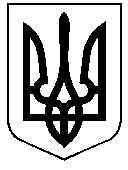 в.п. – відсотковий пункт г – грамга – гектаргрн – гривнягод – годинадал – декалітрдол.США – долар СШАкВ – кіловольткВт – кіловат кВт·год – кіловат-годинакг – кілограмккал – кілокалоріякм – кілометркм2 – квадратний кілометрл – літрлюд.год – людино-годинам – метрм2 – квадратний метрм3 – кубічний метрміс – місяцьмлн – мільйонмлрд – мільярдмм – міліметрпас.км – пасажиро-кілометрп.р. – поточний рікр. – рікрр. – рокир.б. – разів більшестор. – сторінкат – тоннатис. – тисячаткм – тонно-кілометрумов. – умовнийу т.ч. – у тому числіц – центнершт – штука% – відсоток‰ – промілеТире (–)– явищ не булоКрапки (…)– відомості відсутніНуль (0; 0,0)– явища відбулися, але у вимірах менших за ті, що можуть бути виражені використаними у таблиці розрядамиСимвол (к)– дані не оприлюднюються з метою забезпечення виконання вимог Закону України "Про державну статистику" щодо конфіденційності статистичної інформаціїСимвол (х)– заповнення рубрики за характером побудови таблиці не має сенсу “з них”, “у тому числі”– означає, що наведено не всі доданки загальної суми. Мають місце випадки, коли наведено всі доданки загальної суми, а при округленні сума складових не дорівнює підсумкуФактично за січень–червень2020р.Темпи зростання (зниження), %Темпи зростання (зниження), %Темпи зростання (зниження), %Темпи зростання (зниження), %Фактично за січень–червень2020р.червень 2020р. дочервень 2020р. досічень–червень2020р.до січня–червня2019р.довідково:січень–червень2019р.до січня–червня2018р.Фактично за січень–червень2020р.травня2020р.червня2019р.січень–червень2020р.до січня–червня2019р.довідково:січень–червень2019р.до січня–червня2018р.Середньомісячна заробітна плата одного працівниканомінальна, грн9329199,22109,53115,84118,45реальна, %х98,72107,83113,24108,85Заборгованість із виплати заробітної плати6,  млн.грн114,2117,925,0ххІндекс споживчих цінх100,0102,3101,37103,28Обсяг реалізованої промислової продукції, млн.грн7636,81ххххІндекс промислової продукціїх43,347,280,3102,0Індекс сільськогосподарської продукції ххх71,3118,1Обсяг виробленоїбудівельної продукції, тис.грн184814ххххІндекс будівельної продукціїх хх90,4131,2Експорт товарів,млн.дол. США49,91хх64,2495,35Імпорт товарів, млн.дол. США81,11хх61,94110,05Сальдо (+, –)–31,21ххххФактично за січень–червень2020р.Темпи зростання (зниження), %Темпи зростання (зниження), %Темпи зростання (зниження), %Темпи зростання (зниження), %Фактично за січень–червень2020р.червень 2020р. дочервень 2020р. досічень–червень2020р.досічня–червня2019р.довідково:січень–червень2019р.досічня–червня2018р.Фактично за січень–червень2020р.травня2020р.червня2019р.січень–червень2020р.досічня–червня2019р.довідково:січень–червень2019р.досічня–червня2018р.Вантажообіг, млн.ткм193,0101,362,779,5136,9Пасажирообіг9, млн.пас.км41,4у 3,5 р.б.47,845,771,2Оборот роздрібноїторгівлі10, млн.грн5068,7113,8110,0103,0111,3Наявне населенняПостійне населенняЛуганська область21324172127820м.Луганськ (міськрада) 426563422863м.Алчевськ106846106364м.Антрацит (міськрада)7511874697м.Брянка (міськрада)5104651198м.Голубівка (міськрада)3207932044м.Довжанськ (міськрада)9537395458м.Кадіївка (міськрада)8748887758м.Лисичанськ (міськрада)109592109507м.Первомайськ 3647436529м.Ровеньки (міськрада)8127381152м.Рубіжне 5665256911м.Сєвєродонецьк (міськрада)112206112557м.Сорокине (міськрада)100569100186м.Хрустальний (міськрада)119341119485райониАнтрацитівський 2998930484Біловодський 2280922858Білокуракинський1824418366Довжанський1163811295Кремінський 3762437413Лутугинський 6498565204Марківський 1420714201Міловський 1486914874Новоайдарський 3951639679Новопсковський 3310533096Перевальський 6297062243Попаснянський 7376873860Сватівський 3319632745Слов’яносербський 4805747750Сорокинський2891928927Станично-Луганський 4651746824Старобільський 4253442443Троїцький 1885018849Наявне населенняПостійне населенняЛуганська область21315672126970м.Луганськ (міськрада) 426513422813м.Алчевськ106833106351м.Антрацит (міськрада)7511574694м.Брянка (міськрада)5104351195м.Голубівка (міськрада)3207832043м.Довжанськ (міськрада)9537095455м.Кадіївка (міськрада)8748387753м.Лисичанськ (міськрада)109490109405м.Первомайськ 3646536520м.Ровеньки (міськрада)8127381152м.Рубіжне 5657856837м.Сєвєродонецьк (міськрада)112113112464м.Сорокине (міськрада)100545100162м.Хрустальний (міськрада)119332119476райониАнтрацитівський 2998830483Біловодський 2280022849Білокуракинський1823318355Довжанський1163811295Кремінський 3758437373Лутугинський 6497665195Марківський 1419114185Міловський 1485414859Новоайдарський 3945939622Новопсковський 3308133072Перевальський 6296362236Попаснянський 7369573787Сватівський 3315632705Слов’яносербський 4805447747Сорокинський2891028918Станично-Луганський 4648346790Старобільський 4244342352Троїцький 1882818827Наявне населенняПостійне населенняЛуганська область21307882126191м.Луганськ (міськрада) 426453422753м.Алчевськ106825106343м.Антрацит (міськрада)7511374692м.Брянка (міськрада)5104051192м.Голубівка (міськрада)3207532040м.Довжанськ (міськрада)9536695451м.Кадіївка (міськрада)8746887738м.Лисичанськ (міськрада)109393109308м.Первомайськ 3645936514м.Ровеньки (міськрада)8127381152м.Рубіжне 5654556804м.Сєвєродонецьк (міськрада)112030112381м.Сорокине (міськрада)100531100148м.Хрустальний (міськрада)119326119470райониАнтрацитівський 2998530480Біловодський 2278022829Білокуракинський1822018342Довжанський1163711294Кремінський 3753337322Лутугинський 6497465193Марківський 1416814162Міловський 1483914844Новоайдарський 3940039563Новопсковський 3304633037Перевальський 6295462227Попаснянський 7363173723Сватівський 3313232681Слов’яносербський 4804947742Сорокинський2890528913Станично-Луганський 4644346750Старобільський 4237542284Троїцький 1882018819КількістьживонародженихКількістьпомерлихЛуганська область10893979м.Луганськ (міськрада) 135303м.Алчевськ2273м.Антрацит (міськрада)1239м.Брянка (міськрада)432м.Голубівка (міськрада)126м.Довжанськ (міськрада)1777м.Кадіївка (міськрада)1594м.Лисичанськ (міськрада)121470м.Первомайськ 134м.Ровеньки (міськрада)2332м.Рубіжне 65256м.Сєвєродонецьк (міськрада)146405м.Сорокине (міськрада)2483м.Хрустальний (міськрада)1342райониАнтрацитівський512Біловодський 2597Білокуракинський  2789Довжанський27Кремінський 56205Лутугинський1163Марківський 1766Міловський 1848Новоайдарський 39196Новопсковський 54132Перевальський 565Попаснянський 47296Сватівський 44165Слов’яносербський 640Сорокинський219Станично-Луганський 47202Старобільський 63213Троїцький 2298КількістьживонародженихКількістьпомерлихЛуганська область13424991м.Луганськ (міськрада) 151339м.Алчевськ2386м.Антрацит (міськрада)1240м.Брянка (міськрада)434м.Голубівка (міськрада)126м.Довжанськ (міськрада)2183м.Кадіївка (міськрада)1598м.Лисичанськ (міськрада)158648м.Первомайськ 441м.Ровеньки (міськрада)2735м.Рубіжне 76332м.Сєвєродонецьк (міськрада)188541м.Сорокине (міськрада)26103м.Хрустальний (міськрада)1444райониАнтрацитівський513Біловодський 31112Білокуракинський  41111Довжанський27Кремінський 69264Лутугинський1268Марківський 2084Міловський 2163Новоайдарський 49259Новопсковський 64167Перевальський 571Попаснянський 66388Сватівський 55215Слов’яносербський 741Сорокинський225Станично-Луганський 62249Старобільський 87281Троїцький 24123КількістьживонародженихКількістьпомерлихЛуганська область16155913м.Луганськ (міськрада) 159360м.Алчевськ2490м.Антрацит (міськрада)1242м.Брянка (міськрада)436м.Голубівка (міськрада)126м.Довжанськ (міськрада)2384м.Кадіївка (міськрада)15107м.Лисичанськ (міськрада)196786м.Первомайськ 646м.Ровеньки (міськрада)2937м.Рубіжне 93393м.Сєвєродонецьк (міськрада)235671м.Сорокине (міськрада)27116м.Хрустальний (міськрада)1547райониАнтрацитівський513Біловодський 42141Білокуракинський  51134Довжанський28Кремінський 81319Лутугинський1370Марківський 24111Міловський 3388Новоайдарський 58321Новопсковський 80211Перевальський 575Попаснянський 88466Сватівський 70265Слов’яносербський 844Сорокинський228Станично-Луганський 74300Старобільський 106335Троїцький 34143КількістьживонародженихКількістьпомерлихЛуганська область16155913м.Луганськ (міськрада) ––м.Алчевськ––м.Антрацит (міськрада)––м.Брянка (міськрада)––м.Голубівка (міськрада)––м.Довжанськ (міськрада)––м.Кадіївка (міськрада)––м.Лисичанськ (міськрада)223962м.Первомайськ ––м.Ровеньки (міськрада)––м.Рубіжне 118446м.Сєвєродонецьк (міськрада)319915м.Сорокине (міськрада)––м.Хрустальний (міськрада)––райониАнтрацитівський––Біловодський 70221Білокуракинський  60168Довжанський––Кремінський 70316Лутугинський––Марківський 21155Міловський 33109Новоайдарський 31346Новопсковський 86244Перевальський ––Попаснянський 78499Сватівський 83367Слов’яносербський ––Сорокинський––Станично-Луганський 97454Старобільський 292572Троїцький 34139Коди причин смерті за МКХ–10ОсібУсього A00–Y893979Клас I. Деякі інфекційні та паразитарні хворобиA00–B9947з нихтуберкульозA15–A1928хвороба, зумовлена вірусом імунодефіциту людини (ВІЛ)B20–B2419Клас ІІ. НовоутворенняC00–D48484з них злоякісніC00–C97480Клас ІІІ. Хвороби крові й кровотворних органів та окремі порушення із залученням імунного механізмуD50–D89–Клас ІV. Ендокринні хвороби, розлади харчування та порушення обміну речовинE00–E8922з них цукровий діабетE10–E1420Клас V. Розлади психіки та поведінкиF01–F991з них розлади психіки та поведінки внаслідок вживання алкоголюF10–Клас VІ. Хвороби нервової системиG00–G9825Клас ІХ. Хвороби системи кровообігу I00–I992754з нихішемічна хвороба серцяI20–I251787алкогольна кардіоміопатія I42.612цереброваскулярні хворобиI60–I69729Клас Х. Хвороби органів диханняJ00–J9897з них грип і пневмоніяJ10–J1834Клас ХІ. Хвороби органів травленняK00–K92193з них алкогольна хвороба печінкиK7032Клас ХІІ. Хвороби шкіри та підшкірної клітковиниL00–L982Клас ХІІІ. Хвороби кістково-м'язової системи та сполучної тканиниM00–M994Клас ХІV. Хвороби сечостатевої системиN00–N9916Клас ХV. Вагітність, пологи та післяпологовий періодO00–O99–Клас ХVІ. Окремі стани, що виникають у перинатальному періодіP07–P965Клас ХVІІ. Природжені вади розвитку, деформації та хромосомні аномаліїQ00–Q994Клас ХVІІІ. Симптоми, ознаки та відхилення від норми, що виявлені при клінічних і лабораторних дослідженнях, не класифіковані в інших рубриках R00–R99181Клас ХХ. Зовнішні причини смертіV01–Y89144з нихтранспортні нещасні випадкиV01–V9912випадкове утоплення та занурення у водуW65–W744нещасні випадки, спричинені дією диму, вогню та полум'яX00–X095Коди причин смерті за МКХ–10Осібвипадкове отруєння, спричинене отруйними    речовинами (крім алкоголю)X40–X44, X46–X492випадкове отруєння та дія алкоголюX4518навмисне самоушкодженняX60–X8429наслідки нападу з метою убивства чи нанесення ушкодженняX85–Х99, Y00–Y0910Клас ХХІІ. Коди для особливих цілейU00-U85–COVID-19, вірус ідентифікованийU07.1–COVID-19, вірус неідентифікованийU07.2–Коди причин смерті за МКХ–10ОсібУсього A00–Y894991Клас I. Деякі інфекційні та паразитарні хворобиA00–B9964з нихтуберкульозA15–A1943хвороба, зумовлена вірусом імунодефіциту людини (ВІЛ)B20–B2421Клас ІІ. НовоутворенняC00–D48598з них злоякісніC00–C97594Клас ІІІ. Хвороби крові й кровотворних органів та окремі порушення із залученням імунного механізмуD50–D89–Клас ІV. Ендокринні хвороби, розлади харчування та порушення обміну речовинE00–E8925з них цукровий діабетE10–E1423Клас V. Розлади психіки та поведінкиF01–F992з них розлади психіки та поведінки внаслідок вживання алкоголюF10–Клас VІ. Хвороби нервової системиG00–G9829Клас ІХ. Хвороби системи кровообігу I00–I993469з нихішемічна хвороба серцяI20–I252271алкогольна кардіоміопатія I42.615цереброваскулярні хворобиI60–I69911Клас Х. Хвороби органів диханняJ00–J98120з них грип і пневмоніяJ10–J1836Клас ХІ. Хвороби органів травленняK00–K92238з них алкогольна хвороба печінкиK7042Клас ХІІ. Хвороби шкіри та підшкірної клітковиниL00–L982Клас ХІІІ. Хвороби кістково-м'язової системи та сполучної тканиниM00–M994Клас ХІV. Хвороби сечостатевої системиN00–N9920Клас ХV. Вагітність, пологи та післяпологовий періодO00–O99–Клас ХVІ. Окремі стани, що виникають у перинатальному періодіP07–P968Клас ХVІІ. Природжені вади розвитку, деформації та хромосомні аномаліїQ00–Q996Клас ХVІІІ. Симптоми, ознаки та відхилення від норми, що виявлені при клінічних і лабораторних дослідженнях, не класифіковані в інших рубриках R00–R99222Клас ХХ. Зовнішні причини смертіV01–Y89184з нихтранспортні нещасні випадкиV01–V9916випадкове утоплення та занурення у водуW65–W745нещасні випадки, спричинені дією диму, вогню та полум'яX00–X097Коди причин смерті за МКХ–10Осібвипадкове отруєння, спричинене отруйними    речовинами (крім алкоголю)X40–X44, X46–X494випадкове отруєння та дія алкоголюX4525навмисне самоушкодженняX60–X8440наслідки нападу з метою убивства чи нанесення ушкодженняX85–Х99, Y00–Y0911Клас ХХІІ. Коди для особливих цілейU00-U85–COVID-19, вірус ідентифікованийU07.1–COVID-19, вірус неідентифікованийU07.2–Коди причин смерті за МКХ–10ОсібУсього A00–Y895913Клас I. Деякі інфекційні та паразитарні хворобиA00–B9975з нихтуберкульозA15–A1951хвороба, зумовлена вірусом імунодефіциту людини (ВІЛ)B20–B2423Клас ІІ. НовоутворенняC00–D48714з них злоякісніC00–C97710Клас ІІІ. Хвороби крові й кровотворних органів та окремі порушення із залученням імунного механізмуD50–D891Клас ІV. Ендокринні хвороби, розлади харчування та порушення обміну речовинE00–E8931з них цукровий діабетE10–E1429Клас V. Розлади психіки та поведінкиF01–F992з них розлади психіки та поведінки внаслідок вживання алкоголюF10–Клас VІ. Хвороби нервової системиG00–G9831Клас ІХ. Хвороби системи кровообігу I00–I994101з нихішемічна хвороба серцяI20–I252682алкогольна кардіоміопатія I42.619цереброваскулярні хворобиI60–I691081Клас Х. Хвороби органів диханняJ00–J98138з них грип і пневмоніяJ10–J1838Клас ХІ. Хвороби органів травленняK00–K92284з них алкогольна хвороба печінкиK7049Клас ХІІ. Хвороби шкіри та підшкірної клітковиниL00–L982Клас ХІІІ. Хвороби кістково-м'язової системи та сполучної тканиниM00–M995Клас ХІV. Хвороби сечостатевої системиN00–N9925Клас ХV. Вагітність, пологи та післяпологовий періодO00–O99–Клас ХVІ. Окремі стани, що виникають у перинатальному періодіP07–P969Клас ХVІІ. Природжені вади розвитку, деформації та хромосомні аномаліїQ00–Q998Клас ХVІІІ. Симптоми, ознаки та відхилення від норми, що виявлені при клінічних і лабораторних дослідженнях, не класифіковані в інших рубриках R00–R99260Клас ХХ. Зовнішні причини смертіV01–Y89227з нихтранспортні нещасні випадкиV01–V9919випадкове утоплення та занурення у водуW65–W746нещасні випадки, спричинені дією диму, вогню та полум'яX00–X099Коди причин смерті за МКХ–10Осібвипадкове отруєння, спричинене отруйними    речовинами (крім алкоголю)X40–X44, X46–X498випадкове отруєння та дія алкоголюX4526навмисне самоушкодженняX60–X8454наслідки нападу з метою убивства чи нанесення ушкодженняX85–Х99, Y00–Y0914Клас ХХІІ. Коди для особливих цілейU00-U85–COVID-19, вірус ідентифікованийU07.1–COVID-19, вірус неідентифікованийU07.2–Кількість прибулихКількість вибулихЛуганська область18232650м.Луганськ (міськрада) –457м.Алчевськ–50м.Антрацит (міськрада)–42м.Брянка (міськрада)–19м.Голубівка (міськрада)–17м.Довжанськ (міськрада)–38м.Кадіївка (міськрада)–59м.Лисичанськ (міськрада)299229м.Первомайськ –30м.Ровеньки (міськрада)–33м.Рубіжне 193133м.Сєвєродонецьк (міськрада)365312м.Сорокине (міськрада)–23м.Хрустальний (міськрада)–65райониАнтрацитівський–14Біловодський 7552Білокуракинський  4145Довжанський–1Кремінський 134116Лутугинський–40Марківський 5138Міловський 3829Новоайдарський 64101Новопсковський 8682Перевальський –30Попаснянський 92111Сватівський 11489Слов’яносербський –17Сорокинський–12Станично-Луганський 5457Старобільський 176265Троїцький 4144Нараховано в середньому працівникуНараховано в середньому працівникуНараховано в середньому працівникуНараховано в середньому працівникуНараховано в середньому працівникуНараховано в середньому працівникузамісяць,грн% до% до% до% доза відпра-цьовану годину, грнзамісяць,грнквітня 2020травня 2019серед-ньогорівня поеконо-міцімінімальної заробітної плати (4723 грн)за відпра-цьовану годину, грнУ середньому по регіону949299,2109,5100,0201,077,03Сільське господарство, лісове господарство та рибне господарство881978,0100,292,9186,759,64з них сільське господарство910777,199,895,9192,861,16Промисловість1041297,3115,7109,7220,589,46Будівництво9055121,7133,595,4191,774,34Оптова та роздрібна торгівля; ремонт автотранспортних засобів і мотоциклів6129121,887,764,6129,856,70Транспорт, складське господарство, поштова та кур’єрська діяльність794987,697,683,7168,375,89транспорт814569,889,085,8172,479,41складське господарство та допоміжна діяльність у сфері транспорту8514102,694,889,7180,387,68поштова та кур'єрська діяльністьккккккТимчасове розміщування й організація харчування237686,750,225,050,347,87Інформація та телекомунікації8858104,5108,393,3187,569,88Фінансова та страхова діяльність1349494,391,6142,2285,7104,22Операції з нерухомим майном6131110,8102,164,6129,854,02Професійна, наукова та технічна діяльність11692102,4104,1123,2247,690,35з неї наукові дослідження та розробки10767113,1116,0113,4228,077,97Діяльність у сфері адміністративного та допоміжного обслуговування5990101,7102,563,1126,846,74Державне управління й оборона; обов’язкове соціальне страхування12930106,5109,0136,2273,8102,45Освіта8614106,1109,990,8182,473,53Охорона здоров’я та надання соціальної допомоги7625102,5113,480,3161,455,13з них охорона здоров’я 7897102,7115,083,2167,256,53Мистецтво, спорт, розваги та відпочинок8283105,3130,587,3175,463,78з них діяльність у сфері творчості, мистецтва та розваг723798,7114,076,2153,255,56функціювання бібліотек, архівів, музеїв та інших закладів культуриккккккНадання інших видів послуг7687100,3129,781,0162,753,78Сума невиплаченої заробітної плати, тис.грн Сума невиплаченої заробітної плати, тис.грн Сума невиплаченої заробітної плати, тис.грн Сума невиплаченої заробітної плати, тис.грн Сума невиплаченої заробітної плати, тис.грн Сума невиплаченої заробітної плати, тис.грн Сума невиплаченої заробітної плати, тис.грн усьогоу тому числі підприємства (установи, організації)у тому числі підприємства (установи, організації)у тому числі підприємства (установи, організації)у тому числі підприємства (установи, організації)у тому числі підприємства (установи, організації)у тому числі підприємства (установи, організації)усьогоекономічноактивніекономічноактивніпідприємства -банкрути1підприємства -банкрути1економічнонеактивніекономічнонеактивніусьогоусього% дозагаль-ноїсумиусього% дозагаль-ноїсумиусього% дозагаль-ноїсумиУсього по регіону114245,793485,281,95858,55,114902,013,0Сільське господарство, лісове господарство та рибне господарство772,9673,087,199,912,9––з них сільське господарство772,9673,087,199,912,9––Промисловість95257,975103,078,95252,95,514902,015,6Добувна промисловість і розроблення кар’єрів28792,628293,098,3––499,61,7Переробна промисловість50223,030594,260,95252,910,514375,928,6Постачання електроенергії, газу, пари та кондиційованого повітря10050,210023,799,7––26,50,3Водопостачання; каналізація, поводження з відходами6192,16192,1100,0––––Будівництво6145,16145,1100,0––––Оптова та роздрібна торгівля; ремонт автотранспортних засобів і мотоциклів223,1223,1100,0––––Транспорт, складське господарство, поштова та кур’єрська діяльність2953,72643,789,5310,010,5––Тимчасове розміщування й організація харчування–––––––Інформація та телекомунікації359,0359,0100,0––––Фінансова та страхова діяльність38,538,5100,0––––Операції з нерухомим майном367,4171,746,7195,753,3––Професійна, наукова та технічна діяльність3532,93532,9100,0––––з неї наукові дослідження та розробки3015,73015,7100,0––––Діяльність у сфері адміністративного та допоміжного обслуговування421,3421,3100,0––––Державне управління й оборона; обов’язкове соціальне страхування1883,51883,5100,0––––Освіта328,5328,5100,0––––Охорона здоров’я та надання соціальної допомоги1961,91961,9100,0––––з них охорона здоров’я 1961,91961,9100,0––––Мистецтво, спорт, розваги та відпочинок–––––––з них діяльність у сфері творчості, мистецтва та розваг–––––––функціювання бібліотек, архівів, музеїв та інших закладів культури–––––––Надання інших видів послуг–––––––Сума невиплаченої заробітної плати, тис.грнСума невиплаченої заробітної плати, тис.грнСума невиплаченої заробітної плати, тис.грнСума невиплаченої заробітної плати, тис.грнСума невиплаченої заробітної плати, тис.грнСума невиплаченої заробітної плати, тис.грнСума невиплаченої заробітної плати, тис.грнусьогоу тому числі підприємства (установи, організації)у тому числі підприємства (установи, організації)у тому числі підприємства (установи, організації)у тому числі підприємства (установи, організації)у тому числі підприємства (установи, організації)у тому числі підприємства (установи, організації)усьогоекономічноактивніекономічноактивніпідприємства -банкрути1підприємства -банкрути1економічнонеактивніекономічнонеактивніусьогоусього%дозагальноїсумиусього%дозагальноїсумиусього%дозагальноїсумиЛуганська область114245,793485,281,9 5858,55,114902,013,0м.Алчевськ14377,2––––14377,2100,0м.Антрацит –––––––м.Брянка 6118,55618,991,8 ––499,68,2м.Голубівка–––––––м.Довжанськ 783,7783,7100,0 ––––м.Кадіївка –––––––м.Лисичанськ 35048,432241,492,0 2807,08,0––м.Луганськ 16425,515568,894,8 856,75,2––м.Первомайськ –––––––м.Ровеньки –––––––м.Рубіжне –––––––м.Сєвєродонецьк 15677,015171,396,8 505,73,2––м.Сорокине –––––––м.Хрустальний –––––––райониАнтрацитівський –––––––Біловодський –––––––Білокуракинський  –––––––Довжанський–––––––Кремінський 1892,8278,414,7 1589,284,025,21,3Лутугинський –––––––Марківський –––––––Міловський 673,0673,0100,0 ––––Новоайдарський –––––––Новопсковський –––––––Перевальський –––––––Попаснянський 23089,223089,2100,0 ––––Сватівський –––––––Слов’яносербський –––––––Сорокинський–––––––Станично-Луганський –––––––Старобільський 160,460,537,7 99,962,3––Троїцький –––––––Сума невиплаченої заробітної платиСума невиплаченої заробітної платиСума невиплаченої заробітної платиСума невиплаченої заробітної платиСтруктураборгу,%тис.грн % до % до % доСтруктураборгу,%тис.грнсуми заборгованості насуми заборгованості нафондуоплатипраціза травень 2020р.Структураборгу,%тис.грн1 травня 2020р.1 січня2020р.фондуоплатипраціза травень 2020р.Структураборгу,%Усього114245,7117,924,011,2100,0Сільське господарство, лісове господарство та рибне господарство772,9115,7603,40,80,7з них сільське господарство772,9115,7603,40,90,7Промисловість95257,9118,521,229,483,4Добувна промисловість і розроблення кар’єрів28792,6498,27,637,425,2Переробна промисловість50223,0100,690,632,444,0Постачання електроенергії, газу, пари та кондиційованого повітря10050,2104,7119,913,28,8Водопостачання; каналізація, поводження з відходами6192,141,189,039,85,4Будівництво6145,1105,4101,336,35,4Оптова та роздрібна торгівля; ремонт автотранспортних засобів і мотоциклів223,1х39,70,50,2Транспорт, складське господарство, поштова та кур’єрська діяльність2953,7143,028,06,32,6Тимчасове розміщування й організація харчування–––––Інформація та телекомунікації359,0712,3101,65,20,3Фінансова та страхова діяльність38,5100,0100,00,30,0Операції з нерухомим майном367,4109,451,77,40,3Професійна, наукова та технічна діяльність3532,9107,885,512,23,1з неї наукові дослідження та розробки3015,7101,0106,997,52,6Діяльність у сфері адміністративного та допоміжного обслуговування421,3101,5109,27,40,4Державне управління й оборона; обов’язкове соціальне страхування1883,5100,0100,01,01,6Освіта328,5361,8132,90,20,3Охорона здоров’я та надання соціальної допомоги1961,9107,1210,72,01,7з них охорона здоров’я 1961,9107,1210,72,31,7Мистецтво, спорт, розваги та відпочинок–––––з них діяльність у сфері творчості, мистецтва та розваг–––––функціювання бібліотек, архівів, музеїв та інших закладів культури–––––Надання інших видів послуг–––––Сума невиплаченої заробітної платиСума невиплаченої заробітної платиСума невиплаченої заробітної платиСтруктураборгу, %тис.грн % досуми заборгованості на % досуми заборгованості наСтруктураборгу, %тис.грн1 травня 2020р.1 січня2020р.Структураборгу, %Луганська область114245,7117,924,0100,0м.Алчевськ14377,2100,0100,012,6м.Антрацит ––––м.Брянка 6118,5100,013,55,4м.Голубівка––––м.Довжанськ 783,798,894,60,7м.Кадіївка ––––м.Лисичанськ 35048,4128,465,830,6м.Луганськ 16425,5100,018,614,4м.Первомайськ ––––м.Ровеньки ––––м.Рубіжне ––––м.Сєвєродонецьк 15677,095,197,213,7м.Сорокине ––––м.Хрустальний ––––райониАнтрацитівський ––––Біловодський ––––Білокуракинський  ––––Довжанський––––Кремінський 1892,8104,3104,51,7Лутугинський ––––Марківський ––––Міловський 673,0118,42386,50,6Новоайдарський ––––Новопсковський ––––Перевальський ––––Попаснянський 23089,2200,457,920,2Сватівський ––––Слов’яносербський ––––Сорокинський––––Станично-Луганський ––––Старобільський 160,498,2115,90,1Троїцький ––––Сума невиплаченої заробітної плати Сума невиплаченої заробітної плати Сума невиплаченої заробітної плати Сума невиплаченої заробітної плати Сума невиплаченої заробітної плати Сума невиплаченої заробітної плати Сума невиплаченої заробітної плати Струк-тураборгу,%усьогоусьогоусьогоу тому числі нарахованої за у тому числі нарахованої за у тому числі нарахованої за у тому числі нарахованої за Струк-тураборгу,%тис.грн% до сумизаборгованості на% до сумизаборгованості насічень–квітень 2020р.січень–квітень 2020р.попередні рокипопередні рокиСтрук-тураборгу,%тис.грн% до сумизаборгованості на% до сумизаборгованості насічень–квітень 2020р.січень–квітень 2020р.попередні рокипопередні рокиСтрук-тураборгу,%тис.грн1 травня 2020р.1 січня2020р.тис.грн % до загаль-ної сумизаборго-ваностітис.грн % до загаль-ної сумизаборго-ваностіСтрук-тураборгу,%тис.грн1 травня 2020р.1 січня2020р.тис.грн % до загаль-ної сумизаборго-ваностітис.грн % до загаль-ної сумизаборго-ваностіСтрук-тураборгу,%тис.грн1 травня 2020р.1 січня2020р.тис.грн % до загаль-ної сумизаборго-ваностітис.грн % до загаль-ної сумизаборго-ваностіСтрук-тураборгу,%тис.грн1 травня 2020р.1 січня2020р.тис.грн % до загаль-ної сумизаборго-ваностітис.грн % до загаль-ної сумизаборго-ваностіСтрук-тураборгу,%тис.грн1 травня 2020р.1 січня2020р.тис.грн % до загаль-ної сумизаборго-ваностітис.грн % до загаль-ної сумизаборго-ваностіСтрук-тураборгу,%Усього93485,2122,772,842140,145,151345,154,9100,0Сільське господарство, лісове господарство та рибне господарство673,0118,42386,5644,895,828,24,20,7з них сільське господарство673,0118,42386,5644,895,828,24,20,7Промисловість75103,0124,667,437122,449,437980,650,680,3Будівництво6145,1105,4101,3362,25,95782,994,16,6Оптова та роздрібна торгівля; ремонт автотранспортних засобів і мотоциклів223,1х39,7223,1100,0––0,2Транспорт, складське господарство, поштова та кур’єрська діяльність2643,7150,6100,11174,444,41469,355,62,8Тимчасове розміщування й організація харчування––––––––Інформація та телекомунікації359,0712,3101,6359,0100,0––0,4Фінансова та страхова діяльність38,5100,0100,0––38,5100,00,0Операції з нерухомим майном171,7122,533,3131,976,839,823,20,2Професійна, наукова та технічна діяльність3532,9107,8103,6676,919,22856,080,83,8з неї наукові дослідження та розробки3015,7101,0106,9159,75,32856,094,73,2Діяльність у сфері адміністративного та допоміжного обслуговування421,3101,5109,2380,490,340,99,70,5Державне управління й оборона; обов’язкове соціальне страхування1883,5100,0100,0– –1883,5100,02,0Освіта328,5361,8132,9277,084,351,515,70,4Охорона здоров’я та надання соціальної допомоги1961,9107,1210,7788,040,21173,959,82,1з них охорона здоров’я 1961,9107,1210,7788,040,21173,959,82,1Мистецтво, спорт, розваги та відпочинок–– –– –– –– з них діяльність у сфері творчості, мистецтва та розваг–– –– –– –– функціювання бібліотек, архівів, музеїв та інших закладів культури–– –– –– –– Надання інших видів послуг–– –– –– –– Сума невиплаченої заробітної плати Сума невиплаченої заробітної плати Сума невиплаченої заробітної плати Сума невиплаченої заробітної плати Сума невиплаченої заробітної плати Сума невиплаченої заробітної плати Сума невиплаченої заробітної плати Струк-тураборгу,%усьогоусьогоусьогоу тому числі нарахованої за у тому числі нарахованої за у тому числі нарахованої за у тому числі нарахованої за Струк-тураборгу,%тис.грн % до сумизаборгованості на % до сумизаборгованості насічень–квітень 2020р.січень–квітень 2020р.попереднірокипопереднірокиСтрук-тураборгу,%тис.грн % до сумизаборгованості на % до сумизаборгованості насічень–квітень 2020р.січень–квітень 2020р.попереднірокипопереднірокиСтрук-тураборгу,%тис.грн1 травня 2020р.1 січня2020р.тис.грн% дозагаль-ної сумизаборго-ваностітис.грн % дозагаль-ної сумизаборго-ваностіСтрук-тураборгу,%тис.грн1 травня 2020р.1 січня2020р.тис.грн% дозагаль-ної сумизаборго-ваностітис.грн % дозагаль-ної сумизаборго-ваностіСтрук-тураборгу,%тис.грн1 травня 2020р.1 січня2020р.тис.грн% дозагаль-ної сумизаборго-ваностітис.грн % дозагаль-ної сумизаборго-ваностіСтрук-тураборгу,%тис.грн1 травня 2020р.1 січня2020р.тис.грн% дозагаль-ної сумизаборго-ваностітис.грн % дозагаль-ної сумизаборго-ваностіСтрук-тураборгу,%тис.грн1 травня 2020р.1 січня2020р.тис.грн% дозагаль-ної сумизаборго-ваностітис.грн % дозагаль-ної сумизаборго-ваностіСтрук-тураборгу,%Луганська область93485,2122,772,842140,145,151345,154,9100,0м.Алчевськ––––––––м.Антрацит ––––––––м.Брянка 5618,9100,0100,0––5618,9100,06,0м.Голубівка––––––––м.Довжанськ 783,798,894,6263,933,7519,866,30,8м.Кадіївка ––––––––м.Лисичанськ 32241,4131,463,817688,754,914552,745,134,5м.Луганськ 15568,8100,099,630,40,215538,499,816,7м.Первомайськ ––––––––м.Ровеньки ––––––––м.Рубіжне ––––––––м.Сєвєродонецьк 15171,395,097,1830,35,514341,094,516,2м.Сорокине ––––––––м.Хрустальний ––––––––райониАнтрацитівський ––––––––Біловодський ––––––––Білокуракинський  ––––––––Довжанський––––––––Кремінський 278,4138,6140,9238,685,739,814,30,3Лутугинський ––––––––Марківський ––––––––Міловський 673,0118,42386,5644,895,828,24,20,7Новоайдарський ––––––––Новопсковський ––––––––Перевальський ––––––––Попаснянський 23089,2200,457,922421,497,1667,82,924,7Сватівський ––––––––Слов’яносербський ––––––––Сорокинський––––––––Станично-Луганський ––––––––Старобільський 60,595,4157,122,036,438,563,60,1Троїцький ––––––––Сума невиплаченої заробітної плати Сума невиплаченої заробітної плати Сума невиплаченої заробітної плати Сума невиплаченої заробітної плати Сума невиплаченої заробітної плати Сума невиплаченої заробітної плати Сума невиплаченої заробітної плати Струк-тураборгу,%усьогоусьогоусьогоу тому числі нарахованої за у тому числі нарахованої за у тому числі нарахованої за у тому числі нарахованої за Струк-тураборгу,%тис.грн % до суми заборгованості на % до суми заборгованості насічень–квітень 2020р.січень–квітень 2020р.попередні рокипопередні рокиСтрук-тураборгу,%тис.грн1 травня 2020р.1 січня2020р.тис.грну % до загаль-ної сумизаборго-ваностітис.грну % до загаль-ної сумизаборго-ваностіСтрук-тураборгу,%Промисловість75103,0124,667,437122,449,437980,650,6100,0Добувна промисловість і розроблення кар’єрів28293,0535,943,327678,597,8614,52,237,7з них добування кам’яного та бурого вугілля28293,0535,943,327678,597,8614,52,237,7Переробна промисловість 30594,2100,899,22108,26,928486,093,140,7виробництво харчових продуктів, напоїв і тютюнових виробів––––––––текстильне виробництво, виробництво одягу, шкіри, виробів зі шкіри та інших матеріалів127,5100,0х67,653,059,947,00,2виготовлення виробів з деревини, виробництво паперу та поліграфічна діяльність761,9103,5118,0101,513,3660,486,71,0виробництво коксу та продуктів нафтоперероблення––––––––виробництво хімічних речовин і хімічної продукції10834,893,188,6206,61,910628,298,114,4виробництво основних фармацевтичних продуктів і фармацевтичних препаратів––––––––виробництво гумових і пластмасових виробів, іншої неметалевої мінеральної продукції730,090,3х270,437,0459,663,01,0металургійне виробництво, виробництво готових металевих виробів, крім машин і устаткування117,9110,4138,732,927,985,072,10,2виробництво комп’ютерів, електронної та оптичної продукції––––––––виробництво електричного устаткування––––––––виробництво машин і устаткування, не віднесені до інших угруповань1402,3102,4132,0347,824,81054,575,21,9виробництво автотранспортних засобів, причепів і напівпричепів та інших транспортних засобів15568,8100,0100,230,40,215538,499,820,7виробництво меблів, іншої продукції, ремонт і монтаж машин і устаткування1051,0х86,11051,0100,0––1,4Постачання електроенергії, газу, пари та кондиційованого повітря10023,7104,7119,91666,016,68357,783,413,3Водопостачання; каналізація, поводження з відходами6192,141,189,05669,791,6522,48,48,2Січень–червень 2020р.Червень 2020р.Оборот роздрібної торгівлі1, млн.грн5068,7хІндекс фізичного обсягу обороту роздрібної торгівлі (у порівнянних цінах), %до відповідного періоду попереднього року103,0110,0до попереднього місяцях113,8Роздрібний товарооборот підприємств роздрібної торгівлі (юридичних осіб), млн.грн2754,7503,1Індекс фізичного обсягу роздрібного товарообороту (у порівнянних цінах), %до відповідного періоду попереднього року112,3118,6до попереднього місяцях112,0Січень–червень 2020р.досічня–червня 2019р.Довідково:Довідково:Січень–червень 2020р.досічня–червня 2019р.січень–травень2020р. досічня–травня2019р. січень–червень2019р. досічня–червня2018р.Продукція сільського господарства1Продукція сільського господарства1Продукція сільського господарства1Продукція сільського господарства1Господарства усіх категорій71,396,8118,1у тому числіпідприємства37,189,8у 1,8 р.б.господарства населення91,399,0104,4Продукція рослинництваПродукція рослинництваПродукція рослинництваПродукція рослинництваГосподарства усіх категорій19,2…у 2,1 р.б.у тому числіпідприємства5,6…у 10,4 р.б.господарства населення48,0…106,1Продукція тваринництваПродукція тваринництваПродукція тваринництваПродукція тваринництваГосподарства усіх категорій98,596,8102,0у тому числіпідприємства91,089,894,1господарства населення100,599,0104,0Зібрана площаЗібрана площаОбсяг виробництва (валовий збір)Обсяг виробництва (валовий збір)Урожайність,з 1 га зібраної площіУрожайність,з 1 га зібраної площігау % до 1 липня 2019р.цу % до 1 липня 2019р.цу % до 1 липня 2019р.Господарства усіх категорійГосподарства усіх категорійГосподарства усіх категорійГосподарства усіх категорійГосподарства усіх категорійГосподарства усіх категорійГосподарства усіх категорійКультури зернові та зернобобові17754,3351055,645,3130,2у тому числі пшеницяккккккячмінь61626,32822434,445,8130,5кукурудза на зерно––––––Буряк цукровий фабричний––––––Соняшник1––––––Ріпак озимий та кольза (ріпак ярий)––––––Соя––––––Картопля––––––Культури овочеві відкритого ґрунту528,297958,2189,6100,2Культури плодові та ягідніхх66107288,9ххПідприємстваПідприємстваПідприємстваПідприємстваПідприємстваПідприємстваПідприємстваКультури зернові та зернобобові17754,3351055,645,3130,2 у тому числі пшеницяккккккячмінь61626,32822434,445,8130,5кукурудза на зерно––––––Буряк цукровий фабричний––––––Соняшник1––––––Ріпак озимий та кольза (ріпак ярий)––––––Соя––––––Картопля––––––Культури овочеві відкритого ґрунту––––––Культури плодові та ягідніххккххГосподарства населенняГосподарства населенняГосподарства населенняГосподарства населенняГосподарства населенняГосподарства населенняГосподарства населенняКультури зернові та зернобобові1––––––у тому числі пшениця––––––ячмінь––––––кукурудза на зерно––––––Буряк цукровий фабричний––––––Соняшник1––––––Ріпак озимий та кольза (ріпак ярий)––––––Соя––––––Картопля––––––Культури овочеві відкритого ґрунту528,297958,2189,6100,2Культури плодові та ягідніххккххЗібрана площаЗібрана площаОбсяг виробництва (валовий збір)у початково оприбуткованій масіОбсяг виробництва (валовий збір)у початково оприбуткованій масіУрожайність,з 1 га зібраної площіУрожайність,з 1 га зібраної площігау % до1 липня 2019р.цу % до1 липня 2019р.цу % до1 липня 2019р.Луганська область7354,3337715,645,9130,8м.Алчевськ..................м.Антрацит ..................м.Брянка ..................м.Голубівка..................м.Довжанськ ..................м.Кадіївка ..................м.Лисичанськ ––––––м.Луганськ ..................м.Первомайськ ..................м.Ровеньки ..................м.Рубіжне ––––––м.Сєвєродонецьк ккккккм.Сорокине ..................м.Хрустальний ..................райониАнтрацитівський ..................Біловодський ккккккБілокуракинський  393,315674,440,5134,6Довжанський..................Кремінський ккккккЛутугинський ..................Марківський ––––––Міловський ––––––Новоайдарський 286144,214881у 1,9 р.б.52,1133,6Новопсковський ––––––Перевальський ..................Попаснянський ––––––Сватівський ––––––Слов’яносербський ..................Сорокинський..................Станично–Луганський 705,930768,443,9143,4Старобільський 1819,8793910,643,9108,7Троїцький ––––––Січень–червень 2020р.У % до січня–червня 2019р.Господарства усіх категорійГосподарства усіх категорійГосподарства усіх категорійВиробництво продукції тваринництвам’ясо (реалізація на забій сільськогосподарських тварин у живій масі), тис.т5,688,9молоко, тис.т	53,498,3яйця, млн.шт40,693,3Кількість сільськогосподарських тварин (на 1 липня), тис. голіввелика рогата худоба49,791,7у т.ч. корови21,296,4свині49,999,2вівці та кози25,495,5птиця свійська1039,586,1ПідприємстваПідприємстваПідприємстваВиробництво продукції тваринництвам’ясо (реалізація на забій сільськогосподарських тварин у живій масі), тис.т1,493,3молоко, тис.т	12,282,4яйця, млн.штккКількість сільськогосподарських тварин (на 1 липня), тис. голіввелика рогата худоба13,381,1у т.ч. корови5,683,6свині27,0106,3вівці та кози2,2100,0птиця свійськаккГосподарства населенняГосподарства населенняГосподарства населенняВиробництво продукції тваринництвам’ясо (реалізація на забій сільськогосподарських тварин у живій масі), тис.т4,287,5молоко, тис.т	41,2104,3яйця, млн. штккКількість сільськогосподарських тварин (на 1 липня), тис. голіввелика рогата худоба36,496,3у т.ч. корови15,6102,0свині22,992,0вівці та кози23,295,1птиця свійськаккМ'ясо (реалізація на забій сільськогосподарських тварин у живій масі)М'ясо (реалізація на забій сільськогосподарських тварин у живій масі)Молоко Молоко Яйця Яйця цу % до січня-червня 2019р.цу % до січня-червня 2019р.тис.шту % досічня-червня 2019р.Луганська область1342092,012104082,7ккм.Луганськ ………………м.Алчевськ………………м.Антрацит ………………м.Брянка ………………м.Голубівка………………м.Довжанськ ………………м.Кадіївка ………………м.Лисичанськ ––––––м.Первомайськ ………………м.Ровеньки ………………м.Рубіжне ––––––м.Сєвєродонецьк кккк––м.Сорокине ………………м.Хрустальний ………………райониАнтрацитівський ………………Біловодський 82048,0726468,2––Білокуракинськийкккк––Довжанський………………Кремінський ккккккЛутугинський ………………Марківський кккк––Міловський кк––––Новоайдарський 2246  у 3,1 р.б.кк––Новопсковський 2276140,525609111,6––Перевальський ………………Попаснянський ––––––Сватівський 82565,625996104,3––Слов’яносербський ………………Сорокинський………………Станично–Луганський 1269120,5––––Старобільський 1213у 1,6 р.б.10756141,1––Троїцький кккк––Велика рогата худобаВелика рогата худобаВелика рогата худобаВелика рогата худобаСвиніСвиніПтиця свійськаПтиця свійськаусьогоусьогоу т.ч. коровиу т.ч. коровиСвиніСвиніПтиця свійськаПтиця свійськаголіву % до
1 липня 2019р.голіву % до1 липня 2019р.голіву % до
1 липня 2019р.тис. голіву % до
1 липня 2019р.Луганська область1320481,4549482,425678105,1ккм.Луганськ ……………………м.Алчевськ……………………м.Антрацит ……………………м.Брянка ……………………м.Голубівка……………………м.Довжанськ ……………………м.Кадіївка ……………………м.Лисичанськ ––––––––м.Первомайськ ……………………м.Ровеньки ……………………м.Рубіжне ––––––––м.Сєвєродонецьк кккк––––м.Сорокине ……………………м.Хрустальний ……………………райониАнтрацитівський ……………………Біловодський 98360,137559,73583107,1––Білокуракинськийкккк––––Довжанський……………………Кремінський ккккккккЛутугинський ……………………Марківський кккк––––Міловський ––––кк––Новоайдарський кккк3474103,2––Новопсковський 253697,8114399,66801103,0––Перевальський ……………………Попаснянський ––––––––Сватівський 2479104,41196111,3кк––Слов’яносербський ……………………Сорокинський……………………Станично–Луганський кккк275391,9––Старобільський 917105,3426109,02039113,6––Троїцький кккккк––Наявність в підприємствах, які займаються вирощуванням1, тНаявність в підприємствах, які займаються зберіганням та переробленням. т Культури зернові та зернобобові537432898у тому числіпшениця26708931кукурудза13034кячмінь9914кжито 766−Соняшник2796231089Обсяг надходженьОбсяг надходженьСередня ціна купівліСередня ціна купівліту % до січня–червня 2019р.грн за ту % до січня–червня 2019р.Сільськогосподарські тварини (у живій масі)Сільськогосподарські тварини (у живій масі)Сільськогосподарські тварини (у живій масі)Сільськогосподарські тварини (у живій масі)Сільськогосподарські тварини (у живій масі)Загальне надходження ккххКуплено − усьогокккку т,ч, за видамивелика рогата худобаккккcвиніккккптиця свійська––––Надійшло на перероблення власно вирощених переробними підприємствами тварин ккххПрийнято на давальницьких засадах––ххМолокоМолокоМолокоМолокоМолокоЗагальне надходження1204995,4ххКуплено 10397100,45723,9112,9Надійшло на перероблення молока, виробленого переробними підприємствами ккххПрийнято на давальницьких засадах––ххНа1 липня2020р.Приріст, зниження (–)на 1 липня 2020р. у % доПриріст, зниження (–)на 1 липня 2020р. у % доНа1 липня2020р.1 червня2020р.1 липня2019р.Вугілля кам’яне, тис.ткккВугілля буре, тис.т–––Нафта сира, включаючи газовий конденсат, тис.ткккБензин моторний, тис.т2,50,7–2,8Газойлі (паливо дизельне), тис.т11,7–3,2–1,1Мазути паливні важкі, тис.ткккПропан і бутан скраплені, тис.т0,21,815,4За червень2020р.Приріст, зниження (–)за червень 2020р., у % доПриріст, зниження (–)за червень 2020р., у % доЗа червень2020р.травня2020р.червня2019р.Вугілля кам’яне, тис.ткккВугілля буре, тис.т–––Нафта сира, включаючи газовий конденсат, тис.т–––Газ природний, млн.м куб.кккБензин моторний1, тис.т0,86,2–8,2Газойлі (паливо дизельне)1, тис.т7,91,339,5Мазути паливні важкі, тис.ткккПропан і бутан скраплені1, тис.т0,9–20,711,6Червень 2020р. до травня 2020р.Червень 2020р. до червня 2019р.Січень–червень2020р. до січня–червня 2019р.Промисловість43,347,280,3Добувна промисловість і розроблення кар’єрів77,458,9197,9Переробна промисловість38,043,782,6з неївиробництво харчових продуктів, напоїв і тютюнових виробів123,592,980,7текстильне виробництво, виробництво одягу, шкіри, виробів зі шкіри та інших матеріалів78,971,079,5виготовлення виробів з деревини, виробництво паперу та поліграфічна діяльність107,4107,391,0виробництво коксу та продуктів нафтоперероблення–––виробництво хімічних речовин і хімічної продукції113,161,995,7виробництво основних фармацевтичних продуктів і фармацевтичних препаратів–––виробництво гумових і пластмасових виробів, іншої неметалевої мінеральної продукції156,497,569,1металургійне виробництво, виробництво готових металевих виробів, крім машин і устатковання176,963,844,0машинобудування, крім ремонту і монтажу машин і устатковання3,45,079,0Постачання електроенергії, газу, пари та кондиційованого повітря91,068,267,6Обсяг реалізованої промислової продукції (товарів, послуг) без ПДВ та акцизуОбсяг реалізованої промислової продукції (товарів, послуг) без ПДВ та акцизутис.грну % до всієїреалізованоїпродукціїПромисловість 7636775,0100,0Добувна та переробна промисловість5127651,767,2Добувна промисловість і розроблення кар’єрів257849,13,4Переробна промисловість4869802,663,8з неївиробництво харчових продуктів, напоїв і тютюнових виробів339145,44,4текстильне виробництво, виробництвоодягу, шкіри, виробів зі шкіри та інших матеріалівкквиготовлення виробів з деревини, виробництво паперу та поліграфічна діяльність1185634,415,5виробництво коксу та продуктів нафтоперероблення––виробництво хімічних речовин і хімічної продукції2032169,926,6виробництво основних фармацевтичних продуктів і фармацевтичних препаратівкквиробництво гумових і пластмасовихвиробів, іншої неметалевої мінеральноїпродукції217356,52,8металургійне виробництво, виробництвоготових металевих виробів, крім машин і устатковання82691,91,1машинобудування, крім ремонту і монтажу машин і устатковання547189,37,2Постачання електроенергії, газу, пари та кондиційованого повітря2332788,930,5Водопостачання; каналізація, поводження з відходами176334,42,3Виробленоу січні–червні2020р.Січень–червень2020р. до січня–червня 2019р.,у %Запаси виробленої готової продукціїна кінецьсічня–червня2020р. Переробна промисловістьПереробна промисловістьПереробна промисловістьПереробна промисловістьВугілля рядове кам’яне106,552,335,7Яловичина і телятина, свіжі чи охолоджені - туші, напівтуші, четвертини необвалені, ткккСвинина свіжа чи охолоджена - туші, напівтуші (уключаючи оброблені сіллю чи консервантами для тимчасового зберігання), ткккОлія соняшникова та її фракції, нерафіновані (крім хімічно модифікованих), т53842,688,9кМасло вершкове жирністю не більше 85%, т343,591,6463,7Молоко та вершки незгущені й без додавання цукру чи інших підсолоджувальних речовин жирністю більше 1%, але не більше 6%, у первинних пакуваннях об’ємом нетто не більше , т1221,0у 2 р.б.–Борошно пшеничне чи пшенично-житнє, т12496,673,5599,3Хліб та вироби хлібобулочні, нетривалого зберігання, т3027,581,9–Пиво солодове (крім пива безалкогольного пива з вмістом алкоголю не більше 0,5%), тис.дал457,8106,8кКлеї (адгезиви) готові інші, н.в.і.у., кг982636,068,7кПостачання електроенергії, газу, пари та кондиційованого повітряПостачання електроенергії, газу, пари та кондиційованого повітряПостачання електроенергії, газу, пари та кондиційованого повітряПостачання електроенергії, газу, пари та кондиційованого повітряЕлектроенергія, млн.кВт.годккхОбсяг виробленої будівельної продукції Обсяг виробленої будівельної продукції Обсяг виробленої будівельної продукції тис.грну % дозагальногообсягуу % до січня–червня2019р.Будівництво184814100,090,4Будівлі8430645,667,2житлові107775,863,1нежитлові7352939,867,8Інженерні споруди10050854,4127,8Вантажообіг Вантажообіг Обсяг перевезених вантажівОбсяг перевезених вантажівмлн.ткму % до січня–червня 2019р.тис.ту % до січня–червня 2019р.Транспорт193,079,5546,486,9залізничний…………автомобільний1193,079,5546,486,9водний––––авіаційний––––ПасажирообігПасажирообігКількість перевезених пасажирівКількість перевезених пасажирівмлн.пас.кму % досічня–червня 2019р.тис.у % досічня–червня 2019р.Транспорт41,445,74746,241,5залізничний…………автомобільний1ккккводний––––авіаційний––––тролейбуснийкккк трамвайний––––метрополітенівський––––Станом наСтаном на01.04.2020р.01.07.2020р.Луганська область4103441089м.Алчевськ22182218м.Антрацит706706м.Брянка391390м.Голубівка234234м.Довжанськ785785м.Кадіївка11431141м.Лисичанськ15651566м.Луганськ1725617248м.Первомайськ487487м.Ровеньки518518м.Рубіжне883898м.Сєвєродонецьк40384081м.Сорокине10261026м.Хрустальний13831383райониАнтрацитівський444444Біловодський 397401Білокуракинський347349Довжанський9090Кремінський706706Лутугинський507507Марківський226222Міловський223223Новоайдарський628634Новопсковський393393Перевальський624624Попаснянський731731Сватівський591586Слов’яносербський361361Сорокинський303303Станично-Луганський 704710Старобільський796793Троїцький 330331Станом наСтаном на01.04.2020р.01.07.2020р.Усього юридичних осіб4103441089у тому числіфермерське господарство14161414приватне підприємство95869586державне підприємство155155казенне підприємство55комунальне підприємство698698дочірнє підприємство425425іноземне підприємство66підприємство об’єднання громадян (релігійної організації, профспілки)114114підприємство споживчої кооперації––акціонерні товариства570570з нихпублічне акціонерне товариство9191приватне акціонерне товариство105105товариство з обмеженою відповідальністю1367913716товариство з додатковою відповідальністю3737повне товариство7878командитне товариство1313кооперативи561561з нихвиробничий 6060обслуговуючий 327327споживчий 33сільськогосподарський виробничий 1111сільськогосподарський обслуговуючий 4848органи державної влади, організації (установи, заклади)41684162з нихдержавна організація (установа, заклад)398398комунальна організація (установа, заклад)24132414приватна організація (установа, заклад)4141організація (установа, заклад) об’єднання громадян  (релігійної організації, профспілки, споживчої кооперації тощо)6969Станом наСтаном на01.04.2020р.01.07.2020р.асоціація9696корпорація2828консорціум11концерн77спілка споживчих товариств66інші об'єднання юридичних осіб3030товарна біржа1313кредитна спілка8282споживче товариство4444недержавний пенсійний фонд––політична партія572575громадська організація31833207громадська спілка 3131релігійна організація636636профспілка, об'єднання профспілок16811683творча спілка (інша професійна організація)1010благодійна організація470472об'єднання співвласників багатоквартирного будинку885884орган самоорганізації населення6868ДовідковоВідокремлені підрозділи юридичних осіб16351631у тому числіфілія (інший відокремлений підрозділ)15961592представництво3939ЕкспортЕкспортІмпортІмпортСальдотис.дол.СШАу % досічня–травня 2019р.тис.дол.СШАу % досічня–травня 2019р.СальдоУсього49945,164,281052,761,9–31107,6у тому числіАвстрiя90,4132,961,383,329,1Азербайджан143,314,8––143,3Аргентина––401,8571,7–401,8Бiлорусь4469,434,14709,4343,2–240,0Бельгiя17,07,565,015,0–48,0Болгарiя3281,5112,10,41,13281,1Бразилiя––14,7100,6–14,7Вiрменiя27,045,5––27,0В'єтнам––39,6437,8–39,6Греція330,021766,8––330,0Грузiя211,041,7––211,0Данiя––62,8104,1–62,8Естонія8,2–289,5141,6–281,3Єгипет784,0238,2––784,0Ємен726,9–––726,9Iзраїль17,6286,022,711,1–5,0Iндiя310,07,4876,9123,5–566,9Iндонезiя7,10,80,4–6,7Iрак1147,4–––1147,4Iран (Iсламська Республiка)––109,6193,1–109,6Ірландія––285,4586,9–285,4Iсландiя––437,9145,5–437,9Іспанія498,666,5232,096,6266,6Iталiя40,24,9422,972,7–382,7Казахстан1285,1242,4244,938,51040,2Канада––95,877,3–95,8Китай62,54,91643,318,6–1580,8Латвiя65,291,4347,589,9–282,3Литва97,211,61105,785,9–1008,4Люксембург1878,0–––1878,0Малайзiя––46,256,8–46,2Марокко––20,9––20,9Мексика––59,8470,4–59,8Нiдерланди26,23,3643,1452,9–616,9Нiмеччина7132,5499,78632,1103,6–1499,6Норвегія––421,2349,6–421,2Oб'єднанi Арабськi Емiрати195,719,7––195,7Оман627,1–––627,1ЕкспортЕкспортІмпортІмпортСальдотис.дол.СШАу % досічня–травня 2019р.тис.дол.СШАу % досічня–травня 2019р.СальдоПівнічна Македонія11,0–––11,0Пакистан––0,10,3–0,1Польща5628,172,54998,292,1630,0Португалiя––34,0––34,0Республiка Корея ––481,365,0–481,3Республіка Молдова 830,0151,9166,8140,4663,2Росiйська Федерацiя5422,556,239224,547,9–33802,0Румунiя2619,9227,7225,452,92394,5Саудiвська Аравiя660,043,02605,452,4–1945,4Сингапур––0,2––0,2Сербія307,941,3316,2959,4–8,3Словаччина22,9454,2946,5338,1–923,6Словенiя––9,8––9,8Сполучене Королівство Великої Британії та Північної Ірландії––736,5552,0–736,5США2723,0306,91082,972,01640,0Тайвань, Провiнцiя Китаю––3,21,5–3,2Туреччина2009,5201,1592,271,71417,3Туркменистан99,7198,1––99,7Угорщина619,7109,51050,897,0–431,1Узбекистан230,94,7701,7107,6–470,8Фінляндія26,2–352,153,9–325,8Францiя4956,087,92469,446,02486,6Хорватія––7,1403,1–7,1Чехія282,22,6401,727,5–119,5Швейцарiя––38,315,9–38,3Швецiя16,7–134,8118,2–118,2Японiя––3180,92940,3–3180,9Код і назва товарів згідно з УКТЗЕДЕкспортЕкспортЕкспортІмпортІмпортІмпортКод і назва товарів згідно з УКТЗЕДтис.дол. СШАу % досічня–травня2019р.у % до загальногообсягутис.дол.СШАу % досічня–травня 2019р.у % до загаль-ногообсягуУсього 49945,164,2100,081052,761,9100,0I. Живi тварини; продукти тваринного походження4,21,10,02037,0217,32,503 риба i ракоподібні4,2–0,02032,0285,82,505 інші продукти тваринного походження–––4,92,20,0II. Продукти рослинного походження3547,785,57,11028,675,21,310 зерновi культури3386,081,66,812,88,90,012 насiння і плоди олійних рослин14,6–0,01015,896,01,314 інші продукти рослинного походження147,1–0,3–––ІІІ. 15 Жири та олії тваринного або рослинного походження2347,432,94,7–––IV. Готові харчові продукти782,313,11,6126,71372,00,216 продукти з м`яса, риби–––77,3–0,119 продукти із зернових культур–––49,4–0,121 різнi харчовi продукти33,4–0,1–––23 залишки і вiдходи харчової промисловості748,912,61,5–––V. Мiнеральнi продукти–––21973,334,027,125 сіль, сірка, штукатурні матеріали, цемент–––908,097,01,126 руди, шлаки та зола–––29,25,20,027 палива мінеральні; нафта і продукти її перегонки–––21036,133,326,0VI. Продукція хімічної та пов`язаних з нею галузей промисловостi16576,1131,133,216674,5114,020,628 продукти неорганiчної хiмiї1,5–0,010627,8186,013,129 органiчнi хiмiчнi сполуки9053,0131,918,12933,871,83,630 фармацевтична продукція561,069,41,12,4–0,031 добрива12,346,10,0113,097,90,132 екстракти дубильнi, барвники–––213,4101,50,333 ефiрнi олії, косметичні препарати–––2,918,80,034 мило, мийнi засоби–––331,1113,60,435 бiлковi речовини1943,6117,53,9431,298,60,536 порох і вибуховi речовини16,7–0,0119,04,90,1Код і назва товарів згідно з УКТЗЕДЕкспортЕкспортЕкспортІмпортІмпортІмпортКод і назва товарів згідно з УКТЗЕДтис.дол. СШАу % досічня–травня 2019р.у % дозагаль-ногообсягутис.дол. СШАу % досічня–травня2019р.у % дозагаль-ногообсягу38 різноманітна хімічна продукція4987,9151,410,01899,9148,72,3VII. Полімерні матеріали, пластмаси та вироби з них2542,9111,95,17504,064,39,339 пластмаси, полімерніматеріали2162,0115,24,37285,366,19,040 каучук, гума380,996,50,8218,833,80,3VIII. Шкури необроблені, шкіра вичищена16,06503,20,0175,057,40,241 шкури–––174,079,20,242 вироби із шкiри–––1,01,30,043 хутряна сировина16,0–0,0–––IX. Деревина і вироби з деревини52,320,10,170,759,30,144 деревина і вироби з деревини52,320,10,168,357,30,145 пробка та вироби з неї–––2,4–0,0X. Маса з деревини або інших волокнистих целюлозних матеріалів12760,252,625,510411,584,512,847 маса з деревини–––8477,592,210,548 папiр та картон12760,252,625,51933,961,92,449 друкована продукція–––0,12,70,0ХI. Текстильні матеріали та текстильні вироби4913,688,89,83439,949,54,251 вовна6,3–0,06,01,80,052 бавовна9,2–0,01145,890,81,453 іншi рослиннi волокна–––5,634,30,054 нитки синтетичні або штучні25,5449,10,11294,650,71,655 синтетичні або штучні штапельні волокна1,311,70,0446,736,00,656 вата0,1–0,030,590,00,058 спецiальнi тканини2,9234,50,0106,343,40,159 текстильнi матерiали–––254,580,70,360 трикотажні полотна2,8–0,0118,725,20,161 одяг та додаткові речі до одягу, трикотажні253,3125,20,50,00,00,062 одяг та додаткові речі до одягу, текстильні4611,986,99,217,19,20,063 іншi готовi текстильні вироби0,35,20,014,08,80,0XII. Взуття, головні убори, парасольки11,5841,00,07,12,70,064 взуття–––3,710,10,065 головнi убори11,51270,70,03,4124,40,0XIII. Вироби з каменю, гіпсу, цементу1826,367,93,71276,063,11,6Код і назва товарів згідно з УКТЗЕДКод і назва товарів згідно з УКТЗЕДЕкспортЕкспортЕкспортЕкспортЕкспортІмпортІмпортІмпортІмпортІмпортІмпортКод і назва товарів згідно з УКТЗЕДКод і назва товарів згідно з УКТЗЕДтис.дол. СШАу % досічня–травня2019р.у % досічня–травня2019р.у % до загаль-ногообсягуу % до загаль-ногообсягутис.дол. СШАтис.дол. СШАу % досічня–травня2019р.у % досічня–травня2019р.у % до загаль-ногообсягуу % до загаль-ногообсягу68 вироби з каменю, гiпсу, цементу68 вироби з каменю, гiпсу, цементу370,8370,877,50,70,7142,2142,277,477,40,20,269 керамiчнi вироби69 керамiчнi вироби–––––44,744,759,759,70,10,170 скло та вироби із скла70 скло та вироби із скла1455,51455,565,82,92,91089,11089,161,861,81,31,3XIV. 71 Дорогоцінне або напівдорогоцінне каміння, дорогоцінні метали та вироби з нихXIV. 71 Дорогоцінне або напівдорогоцінне каміння, дорогоцінні метали та вироби з них2327,62327,6–4,74,73759,93759,9158,9158,94,64,6XV. Недорогоцінні метали та вироби з нихXV. Недорогоцінні метали та вироби з них875,3875,371,21,81,8905,8905,845,945,91,11,172 чорнi метали72 чорнi метали372,9372,958,00,70,7183,0183,099,999,90,20,273 вироби з чорних металiв73 вироби з чорних металiв200,6200,6777,10,40,4151,6151,625,025,00,20,274 мiдь i вироби з міді74 мiдь i вироби з міді–––––4,54,56,96,90,00,075 нiкель i вироби з нікелю75 нiкель i вироби з нікелю102,3102,376,90,20,2––––––76 алюмiнiй i вироби з нього76 алюмiнiй i вироби з нього62,562,5–0,10,1331,2331,21023,21023,20,40,481 іншi недорогоціннi метали81 іншi недорогоціннi метали116,9116,927,90,20,278,678,616,216,20,10,182 інструменти, ножовi вироби82 інструменти, ножовi вироби9,39,32560,90,00,0119,7119,788,588,50,10,183 іншi вироби з недорогоцінних металiв83 іншi вироби з недорогоцінних металiв10,810,8126,90,00,037,237,211,711,70,00,0XVI. Машини, обладнання та механізми; електротехнічне обладнанняXVI. Машини, обладнання та механізми; електротехнічне обладнання977,9977,9145,82,02,07276,97276,9207,0207,09,09,084 реактори ядерні, котли, машини84 реактори ядерні, котли, машини975,0975,0178,92,02,06933,76933,7256,2256,28,68,685 електричнi машини85 електричнi машини3,03,02,30,00,0343,3343,342,442,40,40,4XVII. Засоби наземного транспорту, літальні апарати, плавучі засобиXVII. Засоби наземного транспорту, літальні апарати, плавучі засоби162,1162,142,80,30,33767,23767,261,261,24,64,686 залізничні  локомотиви86 залізничні  локомотиви–––––2913,72913,7177,7177,73,63,687 засоби наземного транспорту, крім залізничного87 засоби наземного транспорту, крім залізничного162,1162,199,30,30,3853,5853,518,918,91,11,1Код і назва товарів згідно з УКТЗЕДКод і назва товарів згідно з УКТЗЕДЕкспортЕкспортЕкспортЕкспортЕкспортІмпортІмпортІмпортІмпортІмпортІмпортКод і назва товарів згідно з УКТЗЕДКод і назва товарів згідно з УКТЗЕДтис.дол. СШАу % досічня–травня2019р.у % досічня–травня2019р.у % до загаль-ногообсягуу % до загаль-ногообсягутис.дол. СШАтис.дол. СШАу % досічня–травня2019р.у % досічня–травня2019р.у % до загаль-ногообсягуу % до загаль-ногообсягуXVIII. Прилади та апарати оптичні, фотографічніXVIII. Прилади та апарати оптичні, фотографічні63,863,80,60,10,1309,8309,863,263,20,40,490 прилади і апарати90 прилади і апарати63,863,80,60,10,1309,8309,863,563,50,40,4XX. Рiзнi промислові товариXX. Рiзнi промислові товари107,0107,082,50,20,2233,9233,921,821,80,30,394 меблi94 меблi87,287,267,80,20,231,131,121,521,50,00,095 іграшки, iгри95 іграшки, iгри15,515,56219,70,00,00,10,10,00,00,00,096 рiзнi готовi вироби96 рiзнi готовi вироби4,34,3534,40,00,0202,7202,763,663,60,30,3Товари, придбані в портахТовари, придбані в портах–––––75,175,184,884,80,10,1До попереднього місяцяДо попереднього місяцяДо попереднього місяцяДо грудняпопереднього рокуДо грудняпопереднього рокуквітень2020р.травень 2020р.червень2020р.червень2020р.червень2019р.Індекс споживчих цін 100,8100,5100,0101,3103,2Продукти харчування табезалкогольні напої102,4101,499,8103,4104,2Продукти харчування 102,5101,499,8103,4104,2Хліб і хлібопродукти 102,1100,6100,3103,8103,4Хліб 100, 1100,5100,0101,0103,2Макаронні вироби 102,0100,399,7102,7104,3М’ясо та м’ясопродукти101,199,399,797,5103,3Риба та продукти з риби101,0101,3100,4102,7103,1Молоко, сир та яйця 102,0101,097,196,487,1Молоко 100,198,790,990,590,2Сир і м’який сир (творог)100,299,899,7100,9102,8Яйця116,8111,699,191,645,2Олія та жири 100,699,9100,2101,0100,7Масло 100,999,8100,6102,8103,6Олія соняшникова100,499,999,998,7100,1Фрукти 113,8110,8113,0144,0132,7Овочі105,5105,992,6110,9126,4Цукор105,198,998,6104,0112,9Безалкогольні напої100,7100,8100,4103,2103,4Алкогольні напої, тютюнові вироби100,2101,0100,9105,6106,3Алкогольні напої99,4100,6100,4101,1104,0Тютюнові вироби101,2101,4101,6111,6108,8Одяг і взуття100,199,499,095,797,3Одяг 100,299,599,297,197,5Взуття100,099,298,893,796,9Житло, вода, електроенергія, газ та інші види палива94,697,499,487,1100,7Утримання та ремонт житла100,0101,5100,4102,3101,6Водопостачання 105,9100,0100,0105,9102,1Каналізація 111,8100,0100,0111,8103,1Утримання будинків таприбудинкових територій100,0100,0100,0100,0101,1Електроенергія 100,0100,0100,0100,0100,0Природний газ88,583,895,960,292,2Гаряча вода, опалення 83,1100,0100,076,0113,6До попереднього місяцяДо попереднього місяцяДо попереднього місяцяДо грудняпопереднього рокуДо грудняпопереднього рокуквітень2020р.травень 2020р.червень2020р.червень2020р.червень2019р.Предмети домашнього вжитку, побутова техніка та поточне утримання житла100,699,9100,199,999,9Меблі та предмети обстановки, килими та інші види покриттів для підлоги100,0100,1100,099,799,4Домашній текстиль100,0100,0100,0100,0101,1Побутова техніка102,399,6100,1100,297,8Охорона здоров’я102,2100,3100,2104,9103,3Фармацевтична продукція, медичні товари та обладнання103,099,9100,2104,9102,4Амбулаторні послуги100,0101,5100,5106,1103,0Транспорт97,898,6100,795,9101,4Купівля транспортних засобів101,7100,4100,4104,299,0Паливо та мастила89,093,5102,179,698,0Транспортні послуги100,0100,0100,3100,2109,5Залізничний пасажирський транспорт100,4100,0102,1105,7131,2Автодорожній пасажирський транспорт100,0100,0100,099,3107,3Зв’язок100,2100,2100,4102,6107,3Відпочинок і культура100,299,4100,0101,9101,6Аудіотехніка, фотоапаратура та обладнання для обробки інформації99,399,799,696,796,0Послуги відпочинку та культури100,0100,0100,0115,5108,5Газети, книжки та канцелярські товари99,9100,0100,1100,6101,5Освіта100,0100,0100,0100,0102,6Дошкільна та початкова освіта100,0100,0100,0100,0120,0Середня освіта100,0100,0100,0100,0102,6Вища освіта100,0100,0100,0100,0100,0Ресторани та готелі100,0100,4100,4102,7104,3Різні товари та послуги100,199,9100,1100,5102,5Стор.Основні показники соціально-економічного розвитку Луганської області…………………………………………………..3Населення та міграція………….………………………………….....5Оплата праці та соціально-трудові відносини ……….…………….19Внутрішня торгівля…………………………………………………..27Сільське, лісове та рибне господарство…………………………….28Енергетика………………………………………………………..…...36Промисловість……………………………………………………..…37Будівництво………………………………………………………...…40Транспорт………...…….…….…………………………………..…...41Єдиний державний реєстр підприємств та організацій України (ЄДРПОУ)…………………………………………………………….42Зовнішньоекономічна діяльність……………………………………45Споживчі ціни………………………………………………...………51